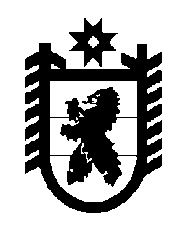 Российская Федерация Республика Карелия    УКАЗГЛАВЫ РЕСПУБЛИКИ КАРЕЛИЯО внесении изменений в Указ Главы Республики Карелия 
от 17 июня 2013 года № 30Внести в Указ Главы Республики Карелия от 17 июня 2013 года № 30                     «О Совете по улучшению инвестиционного климата и развитию конкуренции 
в Республике Карелия» (Собрание законодательства Республики Карелия, 2013, 
№ 6, ст. 972; 2016, № 2, ст. 209; № 6, ст. 1221;  № 11, ст. 2348) следующие изменения:1) в преамбуле слова «Указа Президента Российской Федерации                          от 10 сентября 2012 года № 1276 «Об оценке эффективности деятельности руководителей федеральных органов исполнительной власти и высших должностных лиц (руководителей высших исполнительных органов государственной власти) субъектов Российской Федерации по созданию благоприятных условий ведения предпринимательской деятельности» заменить словами «Указа Президента Российской Федерации от 14 ноября 2017 года № 548 «Об оценке эффективности деятельности органов исполнительной власти субъектов Российской Федерации»;2) в Положении о Совете по улучшению инвестиционного климата и развитию конкуренции в Республике Карелия, утвержденном названным Указом:пункт 4 дополнить подпунктами 26 – 28 следующего содержания: «26) рассматривает вопросы привлечения иностранных инвестиций 
в экономику Республики Карелия;27) рассматривает результаты мониторинга внедрения в Республике Карелия целевых моделей упрощения процедур ведения бизнеса и повышения инвестиционной привлекательности Республики Карелия;28) принимает решение о возможности (невозможности) заключения специального инвестиционного контракта в порядке, установленном Правительством Республики Карелия.»;3) абзац второй пункта 12 исключить.            Глава Республики Карелия                                                              А.О. Парфенчиковг. Петрозаводск12 февраля 2018 года№ 13